NOMINATÍV (N)Kto? Čo?                       stôl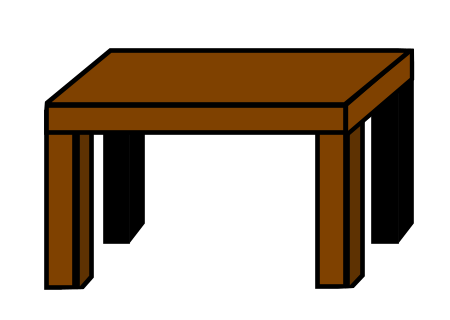 GENITÍV (G)(z, zo) Koho? Čoho?(zo) stola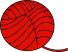 DATÍV (D)(ku) Komu? Čomu?(ku) stolu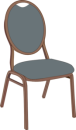 AKUZATÍV (A)Koho? Čo?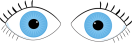 (vidím)              stôlLOKÁL (L)(v, o, pri, na) Kom? Čom?(pri) stole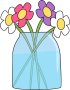 INŠTRUMENTÁL (I) (s, so, nad, pod) Kým? Čím?(so) stolom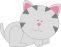 